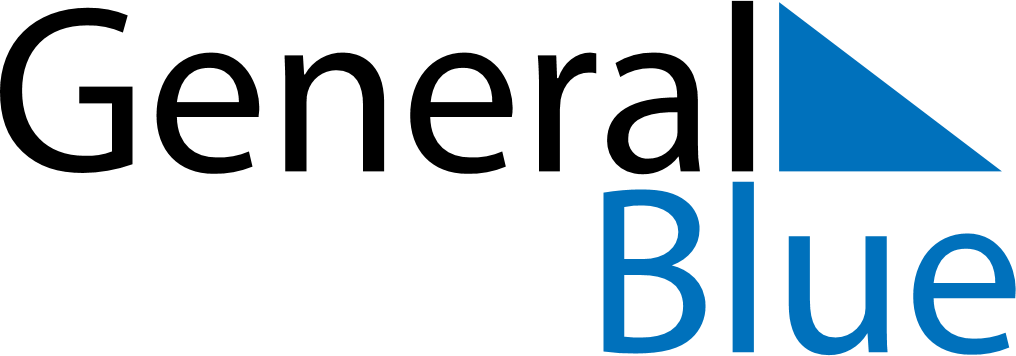 2026 - Q2Bahrain 2026 - Q2Bahrain 2026 - Q2Bahrain 2026 - Q2Bahrain 2026 - Q2Bahrain 2026 - Q2Bahrain AprilMONTUEWEDTHUFRISATSUNApril12345April6789101112April13141516171819April20212223242526April27282930AprilMayMONTUEWEDTHUFRISATSUNMay123May45678910May11121314151617May18192021222324May25262728293031MayJuneMONTUEWEDTHUFRISATSUNJune1234567June891011121314June15161718192021June22232425262728June2930JuneMay 1: Labour DayMay 26: Arafat DayMay 27: Feast of the Sacrifice (Eid al-Adha)Jun 16: Islamic New YearJun 25: Day of Ashura